
SIGNAGE REQUEST FORM FOR TN SPONSORED EVENTSPlease complete this form at least ten (10) business days prior to collection. Other smaller Tourism Noosa signage/banner options may be suitable so please make contact to discuss these. Email form to:Tony Kimmins - tony.kimmins@ironman.com - 0402 128 162 & Jemma Baker jemma.baker@ironman.comAnd please copy in Lee Huber - lee@tourismnoosa.com.au ++ Person collecting signage to initial 					*IRONMAN staff to complete    
Signage must be returned in the same condition as supplied. Please ensure that any signage is packaged properly, is clean and dry and we are made aware of any damages or missing items. Any damage or replacements required will be charged at replacement rates.Signage collection & return address:	
Attn: Jemma Baker or Brian Clancy,IRONMAN: Phone: 1300 761 38424 Lionel Donovan Drive, Noosaville	Examples: TOURISM NOOSA SIGNAGE OPTIONS CORFLUTE SIGNS1800 X 900 CORFLUTE PANEL SINGLE SIDED WITH EYELETS IN EACH CORNER 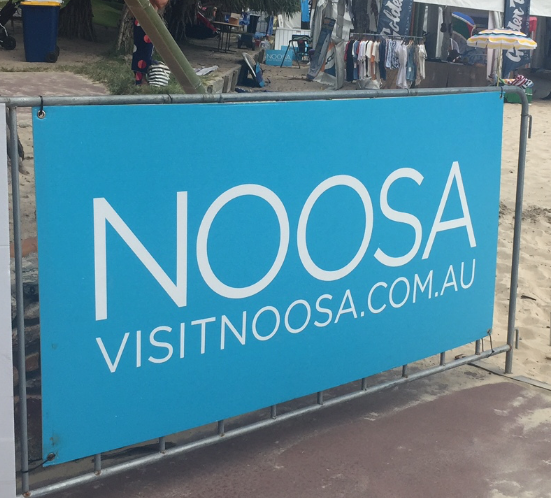 MESH SIGNAGE 2450 X 890MM POLYMESH BANNERS WITH EYELETS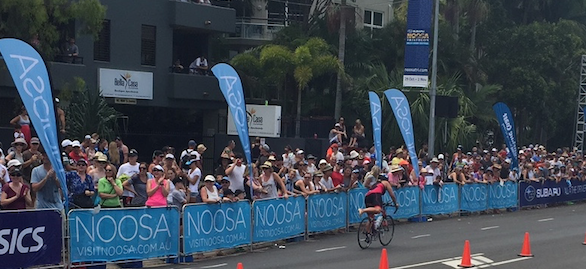 BANNER FLAGS3.4M FEATHER BANNERS  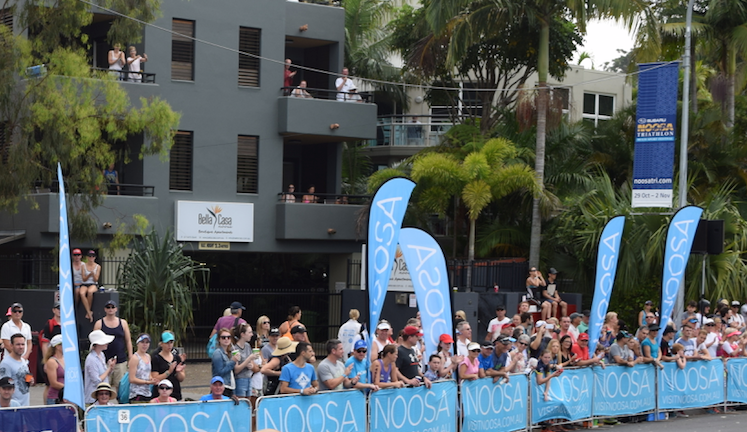 SMALL TOBLERONES 2400 x 920mm Toblerone corflute A Frame 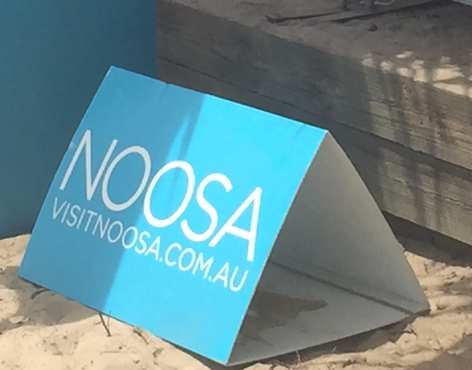 LARGE TOBLERONES   PLEASE NOTE YOU WILL NEED A UTE TO TRANSPORT2400 X 600MM Soft foam freestanding A Frames 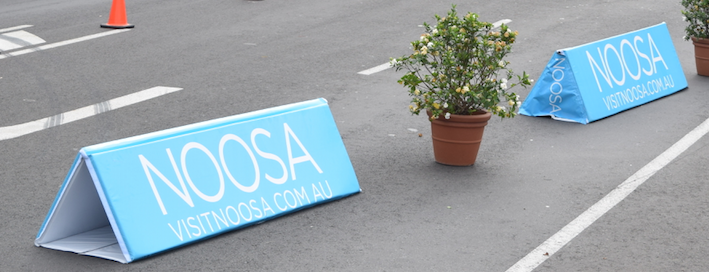 Signage Stock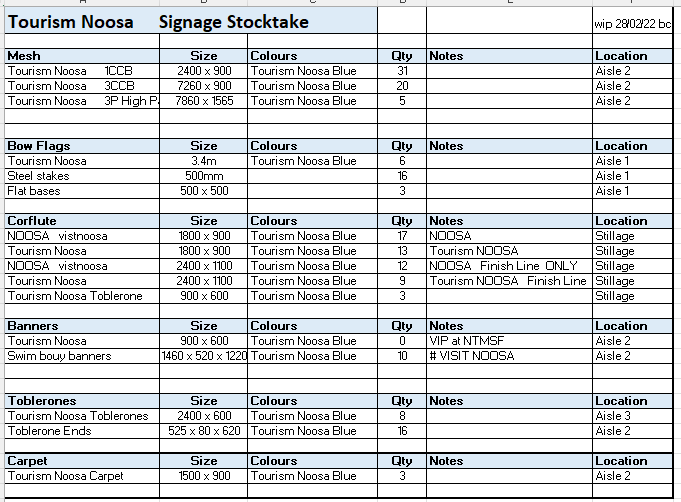 Event name:Contact name:     Phone number:Date & Time of Requested Pick Up: (Monday to Friday 8am – 4pm)Who is collecting signage?Date of signage return:Signage Item 
(Please see signage stock library document for more details)QtySign Out ++Sign In * Return Condition *Crowd Control Barrier Mesh - 1CCB 2.5 m wideCrowd Control Barrier Mesh - 3CCB 7.6m wideHigh Panel Fence Mesh - 3PCF Sign Tourism Noosa 1800mm x 900mmCF Sign Noosa                 1800mm x 900mmCF Sign Tourism Noosa 2400mm x 1100mmCF Sign Noosa                 2400mm x 1100mmFeather Banner / BowflagGround spikeBase plateSmall Corflute TobleroneLarge Foam TobleroneTourism Noosa CarpetWelcome to Noosa Banner